MAKALAHKARYA TELADAN INSPIRATIFCALON PENERIMAPENGHARGAAN PNS BERPRESTASIPEMERINTAH KOTA SEMARANGTAHUN 2022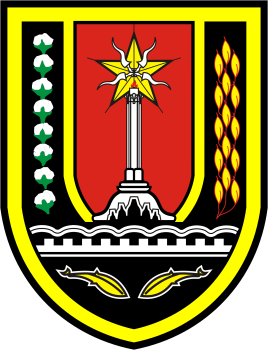 Judul Makalah:(TULISAN JUDUL MAKALAH)OLEH:Nama		: ………………………………………..NIP		: ………………………………………..Kategori PNS Inspiratif(NAMA PERANGKAT DAERAH)KOTA SEMARANG2022DAFTAR ISINomor halaman sudah diformat untuk bisa diperbarui otomatis di menu References – Update Table – Update Page Numbers Only selama judul bab dan sub bab tidak diubah formatnya dan tetap Heading 1 dan Heading 2. Silakan hapus catatan ini di naskah makalah Bapak/Ibu.LEMBAR PENGESAHAN	iiiRINGKASAN EKSEKUTIF	ivBAB I PENDAHULUAN	51.1	Latar Belakang	51.2	Identifikasi dan Perumusah Masalah	51.3	Tujuan	51.4	Manfaat	51.5	Output/Keluaran	5BAB II ASPEK TEKNIS PRODUK/KEGIATAN INSPIRATIF	62.1.	Alat dan Bahan yang Digunakan	62.2.	Spesifikasi Teknis Produk/Kegiatan	62.3.	Kebaharuan Produk/Kegiatan	6BAB III ANALISA PRODUK/KEGIATAN INSPIRATIF	73.1.	Deskripsi Produk/Jasa	73.2.	Manfaat Produk	73.3.	Kekayaan Intelektual	7BAB IV ANALISA DAMPAK PRODUK/KEGIATAN INSPIRATIF	84.1.	Penciptaan Nilai Tambah	84.2.	Kepeloporan dan Daya Inspirasi	84.3.	Pengembangan Budaya dan Nilai-nilai Kebangsaan	8BAB V RENCANA PENGEMBANGAN PRODUK/KEGIATAN INSPIRATIF	95.1.	Road Map (Peta Jalan) Pengembangan Produk/Kegiatan Inspiratif	95.2.	Keterlibatan SDM dan Biaya Pengembangan Inovasi	95.3.	Penerapan/Implementasi Produk/Kegiatan Inspiratif	9BAB VI SIMPULAN DAN SARAN	106.1.	Simpulan	106.2.	Saran	10DAFTAR PUSTAKA	11LAMPIRAN	12LEMBAR PENGESAHANMAKALAHKARYA TELADAN INSPIRATIFCALON PENERIMAPENGHARGAAN PNS BERPRESTASIPEMERINTAH KOTA SEMARANGTAHUN 2022(JUDUL MAKALAH)Semarang, ................................2022 Mengesahkan,RINGKASAN EKSEKUTIFJelaskan secara ringkas (maksimal 500 kata) terkait dengan inovasi/kegiatan yang memberikan Inspiratif yang dipaparkan dari aspek produk inspiratif, dampaknya, rencana untuk literasi produk yang inspiratif yang lebih luas dan output kegiatan yang dihasilkan.BAB IPENDAHULUANLatar BelakangJelaskan latar belakang yang mendasari ide/gagasan kegiatan yang memberikan inspirasi/kepeloporan kepada yang lainnya, permasalahan atau kendala yang dihadapi saat ini, dan prediksi perkembangan ke depan. (Jika ada didukung dengan data-data kuantitatif).Identifikasi dan Perumusah MasalahJelaskan beberapa permasalahan yang muncul baik di dalam pekerjaan maupun yang terjadi di masyarakat, rumuskan permasalahan yang akan di selesaikan dengan produk/kegiatan yang ditawarkan.TujuanJelaskan tujuan dilakukan kegiatan/produk yang menginspirasi tersebut dalam menyelesaikan permasalahan.ManfaatJelaskan Manfaat produk/kegiatan yang Inspiratif bagi diri sendiri, dalam pekerjaan, lingkungan kerja, pemerintahan, masyarakat dll.Output/KeluaranSebutkan keluaran dari produk/kegiatan Inspiratif tersebut (Sistem, Model, Kebijakan, Prototipe Produk, produk siap dikomersialkan. Literasi Sosial, pemberdayaan masyarakat, dll.).BAB IIASPEK TEKNIS PRODUK/KEGIATAN INSPIRATIFAlat dan Bahan yang DigunakanSebutkan dan jelaskan spesifikasi bahan dan alat yang digunakan dan dari mana alat dan bahan tersebut dapat diperoleh dan bagaimana pengunaannya.Spesifikasi Teknis Produk/KegiatanJelaskan teknis Proses Produksi/pelaksanaan kegiatan Inspiratif (barang/Jasa) bisa mengunakan Flowchart dan SOP.Kebaharuan Produk/KegiatanJelaskan tingkat kebaharuan produk/kegiatan Inspiratif dibandingkan dengan produk dan kegiatan yang telah ada sekarang (Orisinal, Pengembangan, atau adaptasi dari inovasi yang sudah ada).BAB IIIANALISA PRODUK/KEGIATAN INSPIRATIFDeskripsi Produk/JasaJelaskan secara singkat produk/jasa Inspiratif yang dihasilkan, meliputi definisi dan fungsi produk inspiratif.Manfaat ProdukDeskripsikan kegunaan produk Inspiratif untuk pengguna, meliputi fungsi produk dan nilai tambah/nilai sosial budaya dan ekonomi yang diberikan kepada stakeholder (Rekan kerja, lingkungan kerja, dunia usaha, masyarakat, dll.).Kekayaan IntelektualSebutkan jenis-jenis Kekayaan Intelektual apa yang sudah diajukan dan akan diajukan (seperti Paten, Hak Cipta, Desain Industri, Merek Dagang, Rahasia Dagang, atau lainnya); dan status Kekayaan Intelektual saat ini (tidak akan diajukan, belum diajukan, proses pengajuan, telah didaftarkan, masa uji substansi atau telah granted) jelaskan alasannya.BAB IVANALISA DAMPAK PRODUK/KEGIATAN INSPIRATIFPenciptaan Nilai TambahJelaskan nilai tambah dari produk terhadap, sosial, budaya dan ekonomi stakeholder (Rekan kerja, Lingkungan kerja, atasan, dunia usaha dan masyarakat).Kepeloporan dan Daya InspirasiJelaskan nilai kepeloporan Anda dan produk/kegiatan yang dilakukan dalam menginspirasi pihak terkait (stakeholder) dan sejauh mana stakeholder dapat terinspirasi dengan produk/kegiatan Anda (jika ada dengan data-data kuantitatif).Pengembangan Budaya dan Nilai-nilai KebangsaanJelaskan peran produk/kegiatan inspiratif Anda dalam pengembangan budaya kerja, budaya organisasi, budaya masyarakat dan meningkatkan nilai-nilai kebangsaan bagi stakeholder.BAB VRENCANA PENGEMBANGAN PRODUK/KEGIATAN INSPIRATIFRoad Map (Peta Jalan) Pengembangan Produk/Kegiatan InspiratifJelaskan dan gambarkan pengembangan produk dari tahap awal kegiatan hingga saat ini yang sudah dilakukan, dan rencana pengembangan produk/kegiatan yang akan dilakukan selama dua atau lima tahun ke depan.Keterlibatan SDM dan Biaya Pengembangan InovasiJelaskan keterlibatan Sumber Daya Manusia (tenaga kerja) yang diperlukan dan berapa kebutuhan biaya dan rencana sumber pendanaan.Penerapan/Implementasi Produk/Kegiatan InspiratifJelaskan peluang Penerapan di Unit lain, Dinas lain, Pemda lain, Nasional, Permasalahan/Kelemahan dari produk/kegiatan Inspiratif jika diterapkan lebih luas dan jelaskan teknik untuk mengimplementasikan pada wilayah yang lebih luas.BAB VISIMPULAN DAN SARANSimpulanJelaskan secara ringkas berdasarkan pembahasan sebelumnya dari alternatif pemecahan permasalahan dengan produk/kegiatan inspiratif yang dikembangkan.SaranSampaikan saran-saran kepada pihak-pihak terkait bekenaan dengan hasil kegiatan Inspiratif (rekan kerja, Pemerintah, Dunia usaha, Lembaga pemberdayaan masyarakat dan masyarakat umumnya).DAFTAR PUSTAKACantumkan referensi yang digunakan dalam penulisan makalah. LAMPIRANDapat melampirkan:Foto produk/kegiatan Inspiratif;Foto-Foto kegiatan pemanfaatan kegiatan Inspiratif;Dokumentasi produk/kegiatan lainnya (hasil Pengujian, serifikasi, hak Paten, dll. jika ada);Lain-lain.Makalah ditulis pada kertas A4 dengan huruf Times New Roman, font 12, spasi 1,5 serta margin atas-bawah-kiri masing-masing 2,5 cm dan kanan 2 cm.NAMA:................................NIP:................................Dinyatakan telah disahkan sebagai persyaratan seleksi Penghargaan Daerah Bagi PNS Berprestasi di Lingkungan Pemerintah Kota Semarang pada:Dinyatakan telah disahkan sebagai persyaratan seleksi Penghargaan Daerah Bagi PNS Berprestasi di Lingkungan Pemerintah Kota Semarang pada:Dinyatakan telah disahkan sebagai persyaratan seleksi Penghargaan Daerah Bagi PNS Berprestasi di Lingkungan Pemerintah Kota Semarang pada:Hari:................................Tanggal:................................Tempat:................................(Jabatan)(Nama Pejabat)NIP........................